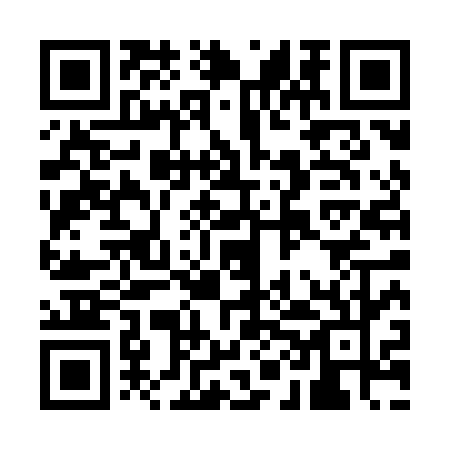 Prayer times for Bas Masville, BelgiumWed 1 May 2024 - Fri 31 May 2024High Latitude Method: Angle Based RulePrayer Calculation Method: Muslim World LeagueAsar Calculation Method: ShafiPrayer times provided by https://www.salahtimes.comDateDayFajrSunriseDhuhrAsrMaghribIsha1Wed3:536:171:405:429:0411:172Thu3:506:151:405:439:0611:203Fri3:476:131:405:439:0711:234Sat3:436:111:405:449:0911:265Sun3:406:101:405:459:1011:296Mon3:366:081:405:459:1211:327Tue3:336:061:395:469:1311:358Wed3:296:051:395:469:1511:389Thu3:266:031:395:479:1611:4110Fri3:246:021:395:489:1811:4511Sat3:246:001:395:489:1911:4712Sun3:235:581:395:499:2111:4813Mon3:235:571:395:499:2211:4814Tue3:225:561:395:509:2411:4915Wed3:215:541:395:509:2511:4916Thu3:215:531:395:519:2711:5017Fri3:205:511:395:529:2811:5118Sat3:205:501:395:529:3011:5119Sun3:195:491:395:539:3111:5220Mon3:195:471:405:539:3211:5321Tue3:185:461:405:549:3411:5322Wed3:185:451:405:549:3511:5423Thu3:185:441:405:559:3611:5424Fri3:175:431:405:559:3711:5525Sat3:175:421:405:569:3911:5626Sun3:175:411:405:569:4011:5627Mon3:165:401:405:579:4111:5728Tue3:165:391:405:579:4211:5729Wed3:165:381:405:589:4311:5830Thu3:155:371:415:589:4511:5831Fri3:155:361:415:599:4611:59